2020-1-SK01-KA226-SCH-094350URINARY SYSTEM zabezpečuje odstránenie splodín látkového metabolizmu a odpadových látokSkladá sa z: obličiek (renes)močovodov (ureter)močového mechúra (vesica urenaria)močovej rúry (urethra)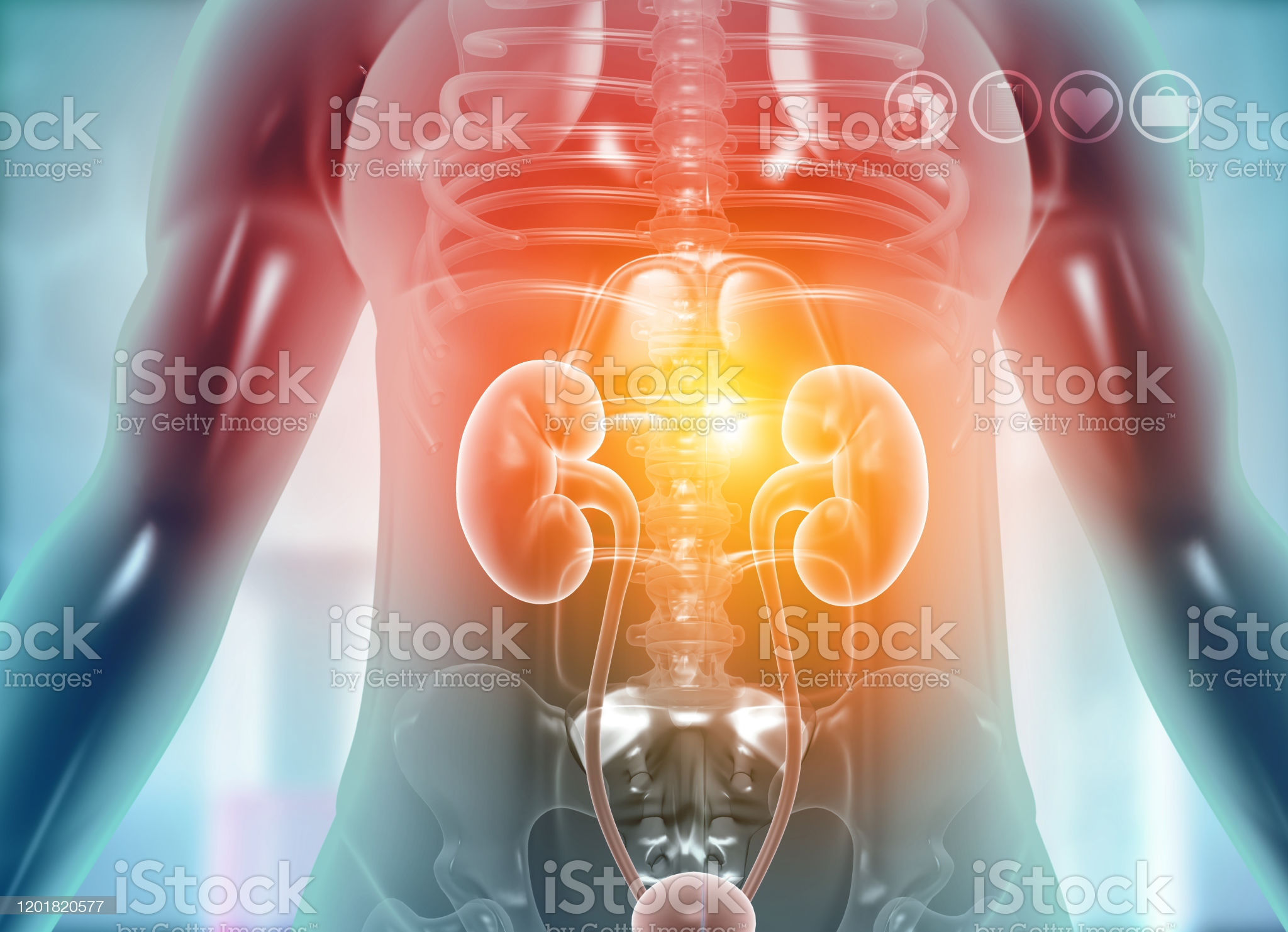 https://www.istockphoto.com/photo/kidney-in-human-body-gm1201820577-344801885?utm_source=pixabay&utm_medium=affiliate&utm_campaign=SRP_image_sponsored&referrer_url=http%3A%2F%2Fpixabay.com%2Fsk%2Fimages%2Fsearch%2Furinary%2F&utm_term=urinaryStavba vylučovacej sústavyobličky - hlavný orgán vylučovacej sústavy, uložený v oblasti driekovej chrbticeje to párový orgán veľkosti 12x6x3 cmsú chránené tukovým tkanivomtvorí ich:	kôra s nefrónmi a dreňstavba nefrónu:	Malpighiho teliesko - glomerulusBowmanovo puzdro				systém kanálikov - stočený kanálik 1. ráduHenleho kľučkastočený kanálik 2. rádudreň je tvorená obličkovými ihlanmi - tie smerujú do obličkových kalichov - v nich sa zbiera definitívny moč, ktorý prechodom cez obličkovú panvičku odteká močovodmi až do močového mechúramočovody - párový orgán asi 30 cm dlhý, ktorý ústi do močového mechúra. Moč sa v ňom pohybuje peristaltickými pohybmi (1-5/min)močový mechúr - je dutý svalový orgán s kapacitou asi 500 ml, ktorý slúži ako zásobáreň definitívneho močumočová rúra - slúži na odtekanie moču z močového mechúra mikciou, čiže vyprázdňovaním, vďaka stúpajúcemu tlaku v mechúre. U žien je výrazne kratšia a končí samostatným otvorom, u mužov je dlhšia a má spoločné vyústenie s pohlavnou sústavou.  Proces tvorby močuglomerulárna filtráciaultrafiltrácia krvnej plazmy, výsledkom je vznik primárneho moču (150-170 l/24 hodín). Jeho zloženie je rovnaké, ako zloženie krvnej plazmy, ale je bez bielkovín. kanáliková exkréciavylučovanie telu škodlivých a nepotrebných látokkanáliková resorpciaspätná resorpcia vody a niektorých ďalších látok. Výsledkom je vznik definitívneho moču (1,5-1,7 l/24 hod).Choroby vylučovacej sústavyUrémia - zastavenie činnosti obličiek a rozvrat vnútorného prostredia.Dialýza – napojenie na umelú obličku- krv sa v nej zbavuje odpadových látok a očistená sa vracia späť do tela."Blúdivé obličky" - zmena polohy obličky - upchávanie močových ciest.